                  SEPTEMBER MEMO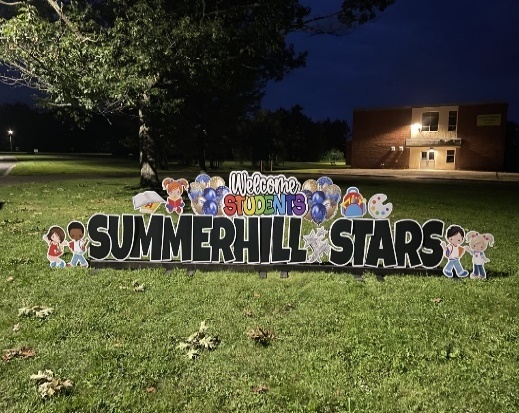 Principal – Mrs. Shannon Atherton   - shannon.atherton@nbed.nb.caActing Vice – Principal – Ms. Sheila Morgan – sheila.morgan@nbed.nb.caAdministrative Assistant – Mrs. Crys Myrie –    crys.myrie@nbed.nb.caWe have had an excellent first week at Summerhill! It has been a pleasure getting to know our new students and welcoming back our STARS who have attended in the past. I introduced myself in an earlier memo without a picture. I hope to get a chance to see you all in person this year at some point throughout the year! 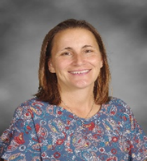 Some of this memo may be a repeat of information that you have received already, but I want to ensure all our families are receiving the communication coming home. Monthly memos from me will be sent out electronically only starting next month. If you would like to receive a paper copy as well, please fill out the section on the bottom and return it to school. I believe in the 3 Stars at Summerhill - Be Respectful, Be Responsible and Be Safe as this is what guides us each day. I am fortunate to work with a staff who values this message and with students who arrive each day ready to learn and to be the best students they can be.One of our goals involves our Positive Working and Learning Environment so in addition to focusing on the 3 stars, we are expanding our learning to involve a program called 3G – Growth mindset, Grace and Grit. This is a program we followed last year and we had success in modeling and teaching prosocial behaviour and helping students handle conflict. The plan is to share what these monthly themes are with families and the school community so others can also help educate, teach, model and reinforce the messages students are learning about. This month we will be working on Mindfulness, being completely present and aware of OUR mind, emotions, and behaviour as it relates to OUR surroundings. In the past, I would introduce all the staff at SSES at Meet the Teacher Night. Since we did not gather in the gym, I will take the opportunity in this first memo to list our staff for the 2022-2023 year. We have several new staff who are getting to know our school and we were all ready and excited to see our students back in the classrooms! GRADE 3 TEAM 				GRADE 4 TEAM MS. FIFE – ROOM 131 				MS. MORGAN  – ROOM 218  MRS. LACKEY – ROOM 139 				MS. HARRISON  – ROOM 205 MS. RANDALL  (GRADE 3/4)  – ROOM 141		FI  -MLLE KING – ROOM 217 FI – MME CLERK – ROOM 129 			FI - MME AITCHISON – Grade 4/5 – ROOM 215 FI - MME ROWAN – HOWE – ROOM 130 GRADE 5 TEAM					  School Counsellor – Mrs. Voutour MME MORRIS   – ROOM 207  (Intensive French Sept.– Feb)	                    Resource Teachers – Mrs. Thurrott and Mrs. Somers (0.7)MME ROBINSON -  ROOM 206 (Intensive French Sept.-Feb.) 	   Behaviour Intervention Mentor – Mr. MacKayMLLE JONES – ROOM 216 (Intensive French Sept.-Feb.) 		   Physical Education – Mrs. McAuley and Ms. Potter (Wednesday a.m.) FI -  MLLE NEADOW  - ROOM 210 				   Music Teachers – Ms. Gallagher (Mondays)  and Mrs. Somers (Friday a.m.)   Library Assistant – Mrs. Podonavitch EDUCATIONAL ASSISTANTS: Mrs. Pomeroy, Mr. Tynes, Mr. Merlo, Mrs. Seeley, Mrs. Basque, Mrs. Sauve, Mrs. MacBeth, Mrs. Boudreau, Mrs. MarchandOur administrative assistant is Mrs. Myrie and she is your first point of contact when you call the school. We also have two amazing custodians – Ms. Churchill and Ms. Smith.Here are a few other important reminders for the start of the year: Student arrival for walkers and students getting dropped off starts at 8:05 (Please be mindful that we do not have a teacher on duty at the front until that time and the door is locked). All students walking or getting dropped off must come through the front door. Please do not drive through the bus zone or park in the staff parking lot. Our bell rings in the morning at 8:25 and our dismissal bell rings at 3:15. We dismiss our walkers first through the front door (a few minutes before the bell) and then our bus students will leave at the side door in the bus zone. This year, we will have one recess time and one lunch time (there is no staggered recess this year). All students will go outside in the morning upon arrival (except the first few earlier busses). The morning “snack” recess is at 10:30 – 10:50 and the lunch recess is at 12:45 – 1:05. Students will eat lunch from 12:15 – 12:45. More information about Hot Lunch will come out in a few weeks! *** If you are interested in volunteering for our Hot Lunch program, we are looking for volunteers for once a week. We have a Twitter account @StarsSummerhill and we hope you will follow us! Our school staff would love to show you some of the highlights of what we do. You will also see reminders of special events coming up. Please take a minute to follow our Stars! Drop-off and Pick Up-  If you will be driving your child to and from school each day, it is extremely important that you follow the designated drop off and pick up area traffic flow while keeping in mind it is 20 km/hour. Please enter the second driveway (not the bus loading zone or parking lot), and proceed to the front of the building (main office doors). Please do not block the walkway to the front doors. You can drop your son or daughter off at this location. In order to maintain a safe and orderly environment for our students, we ask that parents and caregivers who are picking up their children at dismissal please wait in the parking lot or in your vehicles. Our walkers and students getting picked up are leaving the building at approx. 3:10 p.m. and are coming out the front doors with others in their class. If you are picking your child up throughout the school day, please remember to ring the bell and let Mrs. Myrie know who you are picking up. She will call your child down to meet you. Please do not use the bus loading zone for drop off or pick up. If you have any questions regarding drop off or pick up, please contact the administration and we would be happy to help you. We thank you for supporting us in keeping our building a safe and positive learning environment for all!We had many new volunteers come to the library to sign up for Hot lunch, breakfast program, field trips, fundraising or PSSC. If you would like to help in any way, please email me at Shannon.atherton@nbed.nb.ca. We would love to include you in our special activities! You may notice if you drop your child off that we no longer have a flag pole. We have ordered a new one and we are just waiting for this to be installed. Our 3 Grade 5 English classes will be doing the Intensive French program this year starting in September until the end of January. This is a mandatory program for all Grade 5 students in N.B. Your child’s teacher will provide you with more information about the program and expectations. Please remember to pack water bottles for your child as we only have water filling stations here at school. Physical Education - Our Phys. Ed. teacher, Ms. McAuley, loves to go outside and will take students outside often. Please see the form coming home for permission to walk off school grounds (this is on a separate form). Students need to be dressed for any kind of weather and have outdoor sneakers for Phys. Ed. CALENDAR OF EVENTS: PLEASE FILL THIS OUT ONLY IF YOU WANT A PAPER COPY OF THE MONTHLY NEWSLETTER: Sept. 28Terry Fox Assembly (Virtual assembly with Fred Fox – Terry’s brother) Terry Fox Walk – 10:50 – 11:30Permission form will be sent home Sept. 29 School Picture Day! Sept. 30Orange Shirt Day Oct. 5 World Teachers Day Oct. 10 Thanksgiving – No School for Students Oct. 17 – 21 Safe Schools Week Nov. 11Remembrance Day – No School for Students Nov. 18 PL Day / Report Cards – No School for Students Nov. 21 – 25Diversity and Respect WeekDec. 1 Report Cards go home Dec. 2 	School Improvement Planning Day – No School for students Dec. 9 	Parent – Teacher Interviews/PL Day No School for students 